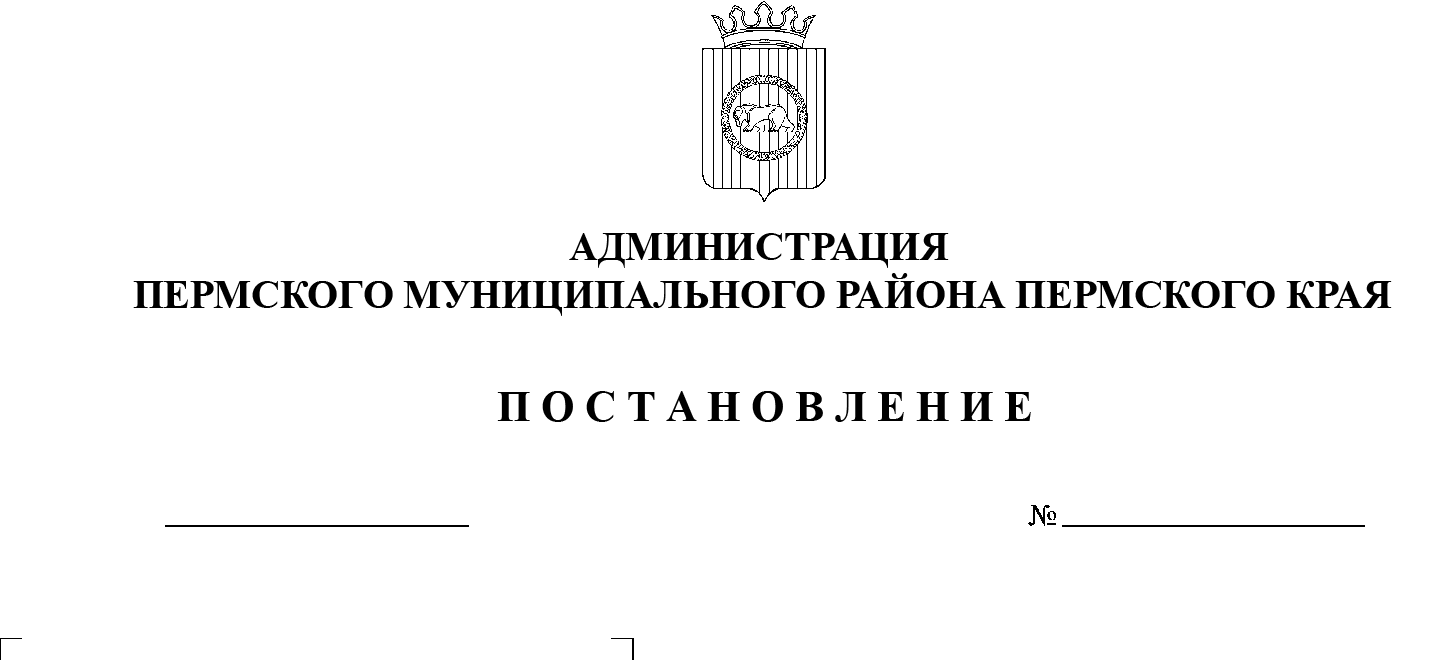 В соответствии с пунктом 21 части 1 статьи 15 Федерального закона от 06 октября 2003 г. № 131-ФЗ «Об общих принципах организации местного самоуправления в Российской Федерации», со статьей 4 Федерального закона от 21 декабря 1994 г. № 68-ФЗ «О защите населения и территорий от  чрезвычайных ситуаций природного и техногенного характера», с Законом Пермского края от 29 апреля 2022 г. № 75-ПК «Об образовании нового муниципального образования Пермский муниципальный округ Пермского края», на основании пункта 6 части 2 статьи 47 Устава Пермского муниципального районаадминистрация Пермского муниципального района ПОСТАНОВЛЯЕТ:1. Утвердить Порядок создания, хранения, использования и восполнения резерва материальных ресурсов для ликвидации чрезвычайных ситуаций Пермского муниципального округа согласно приложению 1 к настоящему постановлению2. Утвердить Номенклатуру и объем резерва материальных ресурсов для ликвидации чрезвычайных ситуаций Пермского муниципального округа согласно приложению 2 к настоящему постановлению.3. Признать утратившим силу постановление администрации Пермского муниципального района от 13 февраля 2019 г. № 66 «О порядке создания, хранения, использования и восполнения резерва материальных ресурсов на территории Пермского муниципального района (в редакции постановлений от 09 августа 2021 г. № СЭД-2021-299-01-01-05.С-401, от 02 декабря 2021 г. № СЭД-2021-299-01-01-05.С-654).4. Настоящее постановление разместить на официальном сайте Пермского муниципального округа www.permraion.ru.5. Настоящее постановление вступает в силу со дня его подписания.6. Контроль за исполнением настоящего постановления возложить на заместителя главы администрации Пермского муниципального района Чернятьева А.В.Глава муниципального района                                                               В.Ю. ЦветовПриложение 1к постановлению администрации Пермского муниципального районаот 02.06.2022 № СЭД-2022-299-01-01-05.С-318  ПОРЯДОКсоздания, хранения, использования и восполнения резерва материальных ресурсов для ликвидации чрезвычайных ситуаций  Пермского муниципального округа1. Настоящий Порядок разработан в соответствии с пунктом 21 части 1 статьи 15 Федерального закона от 06 октября 2003 г. № 131-ФЗ «Об общих принципах организации местного самоуправления в Российской Федерации», со статьей 4 Федерального закона от 21 декабря 1994 г. № 68-ФЗ «О защите населения и территорий от чрезвычайных ситуаций природного и техногенного характера», с Методическими рекомендациями МЧС России по созданию, использованию и восполнению резервов материальных ресурсов для ликвидации чрезвычайных ситуаций природного и техногенного характера от 19 марта 2021 г. № 2-4-71-5-11 и определяет основные принципы создания, хранения, использования и восполнения резерва материальных ресурсов для ликвидации чрезвычайных ситуаций Пермского муниципального округа (далее – Резерв).2. Резерв создается заблаговременно в целях экстренного привлечения необходимых средств для ликвидации чрезвычайных ситуаций, в том числе для организации первоочередного жизнеобеспечения населения, развертывания и содержания пунктов временного размещения и питания пострадавшего населения, оказания им помощи, обеспечения аварийно-спасательных и  аварийно-восстановительных работ в случае возникновения чрезвычайных ситуаций, оснащения аварийно-спасательных формирований (служб) при   проведении аварийно-спасательных и других неотложных работ на территории Пермского муниципального округа.3. Резерв включает продовольствие, вещевое имущество и ресурсы жизнеобеспечения, электротехнические изделия, оборудование и специальное имущество экстренного реагирования, нефтепродукты, медикаменты и медицинское имущество.4. Номенклатура и объем материальных ресурсов Резерва утверждаются постановлением администрации Пермского муниципального района и   устанавливаются исходя из прогнозируемых видов и масштабов чрезвычайных ситуаций, предполагаемого объема работ по их ликвидации, а  также максимально возможного использования имеющихся сил и средств для    ликвидации чрезвычайных ситуаций на территории Пермского муниципального округа.5. Функции по созданию, размещению, хранению и восполнению Резерва возлагаются:- по поставке продовольствия, вещевого имущества, медикаментов и медицинского имущества, ресурсов жизнеобеспечения, электротехнических изделий, оборудования и специального имущества экстренного реагирования – на начальника муниципального казенного учреждения «Центр обеспечения безопасности Пермского муниципального района»;- по поставке нефтепродуктов – на начальника муниципального казенного учреждения «Управление по обеспечению деятельности администрации и муниципальных казенных учреждений Пермского муниципального района».6. Руководители муниципальных казенных учреждений, на которых возложены функции по формированию Резерва:- разрабатывают предложения по номенклатуре и объемам материальных ресурсов Резерва;- определяют места хранения материальных ресурсов Резерва, отвечающие требованиям по условиям хранения и обеспечивающие возможность доставки в зоны чрезвычайных ситуаций;- формируют Резерв в соответствии с Федеральным законом от 05 апреля 2013 г. № 44-ФЗ «О контрактной системе в сфере закупок товаров, работ, услуг для обеспечения государственных и муниципальных нужд» и проводят процедуру размещения заказов для муниципальных нужд на поставку товаров либо оказание услуг;- организуют доставку материальных ресурсов Резерва в районы чрезвычайных ситуаций;- ведут учет и отчетность по операциям с материальными ресурсами Резерва;- обеспечивают поддержание Резерва в постоянной готовности к использованию;- осуществляют контроль за наличием, качественным состоянием, соблюдением условий хранения и выполнением мероприятий по содержанию материальных ресурсов, находящихся на хранении в Резерве.7. Общее руководство по формированию и использованию Резерва возлагается на заместителя главы администрации муниципального района, заместителя председателя комиссии по предупреждению и ликвидации чрезвычайных ситуаций и обеспечению пожарной безопасности Пермского муниципального района.8. Закупка материальных ресурсов в Резерв осуществляется в  соответствии с Федеральным законом от 05 апреля 2013 г. № 44-ФЗ «О контрактной системе в сфере закупок товаров, работ, услуг для обеспечения государственных и муниципальных нужд».9. Вместо приобретения и хранения отдельных видов материальных ресурсов или части этих ресурсов допускается заключение договоров на экстренную их поставку (продажу) с организациями, имеющими эти ресурсы в постоянном наличии.10. Хранение материальных ресурсов Резерва организуется как на объектах, специально предназначенных для их хранения и обслуживания, так и в соответствии с заключенными договорами на базах и складах предприятий и организаций, независимо от формы собственности, при условии гарантированной сохранности и возможности их оперативной доставки в зоны чрезвычайных ситуаций.11. Руководители муниципальных казенных учреждений, на которых возложены функции по созданию Резерва и заключившие договоры, предусмотренные пунктом 9 настоящего Порядка, осуществляют контроль за  количеством, качеством и условиями хранения материальных ресурсов и устанавливают порядок их своевременной выдачи.12. Выпуск материальных ресурсов из Резерва осуществляется по  решению председателя комиссии по предупреждению и ликвидации чрезвычайных ситуаций и обеспечению пожарной безопасности Пермского муниципального района или лица, его замещающего, и оформляется письменным распоряжением.13. Использование Резерва осуществляется на безвозмездной или возмездной основе. В случае возникновения на территории Пермского муниципального округа чрезвычайной ситуации техногенного характера расходы по выпуску материальных ресурсов из Резерва возмещаются за счет средств и имущества хозяйствующего субъекта, виновного в возникновении чрезвычайной ситуации.14. Для ликвидации чрезвычайных ситуаций и обеспечения жизнедеятельности пострадавшего населения администрация Пермского муниципального района может использовать находящиеся на ее территории объектовые резервы материальных ресурсов по согласованию с организациями, их создавшими.15. Восполнение материальных ресурсов Резерва, израсходованных при  ликвидации чрезвычайных ситуаций, осуществляется за счет средств, указанных в договорах на экстренную поставку (продажу) материальных ресурсов с организациями.16. По операциям с материальными ресурсами Резерва организации несут ответственность в порядке, установленном законодательством Российской Федерации.17. Созданные резервы материальных ресурсов для ликвидации чрезвычайных ситуаций природного и техногенного характера могут быть использованы в целях гражданской обороны в соответствии с законодательством Российской Федерации.Приложение 2к постановлению администрации Пермского муниципального районаот 02.06.2022 № СЭД-2022-299-01-01-05.С-318НОМЕНКЛАТУРА И ОБЪЕМрезерва материальных ресурсов для ликвидации чрезвычайных ситуаций природного и техногенного характера Пермского муниципального округа№п/пНоменклатура материальных средствЕдиницы измеренияКоличествоПримечание1. Продовольствие: обеспечение населения (из расчета снабжения 50 чел.) и обеспечение спасателей, рабочих, разбирающих завалы при ведении спасательных работ, личного состава медицинских формирований (из расчета снабжения 20 чел.)1. Продовольствие: обеспечение населения (из расчета снабжения 50 чел.) и обеспечение спасателей, рабочих, разбирающих завалы при ведении спасательных работ, личного состава медицинских формирований (из расчета снабжения 20 чел.)1. Продовольствие: обеспечение населения (из расчета снабжения 50 чел.) и обеспечение спасателей, рабочих, разбирающих завалы при ведении спасательных работ, личного состава медицинских формирований (из расчета снабжения 20 чел.)1. Продовольствие: обеспечение населения (из расчета снабжения 50 чел.) и обеспечение спасателей, рабочих, разбирающих завалы при ведении спасательных работ, личного состава медицинских формирований (из расчета снабжения 20 чел.)1Индивидуальный рацион питания ИРПкомп.70Формируется в соответствии с требованиями Федерального закона от 05.04.2013 № 44-ФЗ «О контрактной системе в сфере закупок товаров, работ, услуг для обеспечения государственных и муниципальных нужд»2. Вещевое имущество и ресурсы жизнеобеспечения2. Вещевое имущество и ресурсы жизнеобеспечения2. Вещевое имущество и ресурсы жизнеобеспечения2. Вещевое имущество и ресурсы жизнеобеспечения2.1. Вещевое имущество2.1. Вещевое имущество2.1. Вещевое имущество2.1. Вещевое имущество1Куртки, брюки рабочиекомпл.20Формируется в соответствии с требованиями Федерального закона от 05.04.2013 № 44-ФЗ «О контрактной системе в сфере закупок товаров, работ, услуг для обеспечения государственных и муниципальных нужд»2Сапоги рабочие зимниепар20Формируется в соответствии с требованиями Федерального закона от 05.04.2013 № 44-ФЗ «О контрактной системе в сфере закупок товаров, работ, услуг для обеспечения государственных и муниципальных нужд»3Сапоги резиновыепар20Формируется в соответствии с требованиями Федерального закона от 05.04.2013 № 44-ФЗ «О контрактной системе в сфере закупок товаров, работ, услуг для обеспечения государственных и муниципальных нужд»4Головные уборышт20Формируется в соответствии с требованиями Федерального закона от 05.04.2013 № 44-ФЗ «О контрактной системе в сфере закупок товаров, работ, услуг для обеспечения государственных и муниципальных нужд»2.2. Ресурсы жизнеобеспечения2.2. Ресурсы жизнеобеспечения2.2. Ресурсы жизнеобеспечения2.2. Ресурсы жизнеобеспечения5Палатки разных типов, летниешт36Кровати раскладныешт507Постельные принадлежностикомп.508Моющие средствакг2,59Печь полевая для приготовления пищишт110Набор посуды для печи полевойкомп.111Термос полевой (объем 20л)шт212Лампа керосиноваяшт33. Электротехнические изделия3. Электротехнические изделия3. Электротехнические изделия3. Электротехнические изделия1Кабели силовые гибкие АВВГм60,02Осветительная установка «Световая башня»шт13Световая мачташт14Кабель электропитания 30 метровм30 4. Оборудование и специальное имущество экстренного реагирования4. Оборудование и специальное имущество экстренного реагирования4. Оборудование и специальное имущество экстренного реагирования4. Оборудование и специальное имущество экстренного реагирования1Генератор бензиновыйшт32Генератор дизельныйшт12Пожарная мотопомпашт13Рукав пожарный универсальный Ду 51 мм с ГР-50шт по 20 м14Аварийно-спасательный автомобильед.15Лодка моторная надувная «SOLAR 450МК» с лодочным мотором «TOHATSU» 9.8 кВтшт.16Спасательный жилетшт.57Спасательный кругшт.18Спасательный конец «Александрова»шт.19Комплект гидравлического инструмента:- Станция насосная СН-64- Насос ручной двухсторонний НР-2/80- Ножницы комбинированные НКГ-80- Гидроцилиндр сдвоенный двух стороннего действия ЦД-80- Кусачки КГ-80- Расширитель средний РСГ-80- Удлинитель барабанный УБ-1/15шт.19Комплект гидравлического инструмента:- Станция насосная СН-64- Насос ручной двухсторонний НР-2/80- Ножницы комбинированные НКГ-80- Гидроцилиндр сдвоенный двух стороннего действия ЦД-80- Кусачки КГ-80- Расширитель средний РСГ-80- Удлинитель барабанный УБ-1/15шт.19Комплект гидравлического инструмента:- Станция насосная СН-64- Насос ручной двухсторонний НР-2/80- Ножницы комбинированные НКГ-80- Гидроцилиндр сдвоенный двух стороннего действия ЦД-80- Кусачки КГ-80- Расширитель средний РСГ-80- Удлинитель барабанный УБ-1/15шт.19Комплект гидравлического инструмента:- Станция насосная СН-64- Насос ручной двухсторонний НР-2/80- Ножницы комбинированные НКГ-80- Гидроцилиндр сдвоенный двух стороннего действия ЦД-80- Кусачки КГ-80- Расширитель средний РСГ-80- Удлинитель барабанный УБ-1/15шт.19Комплект гидравлического инструмента:- Станция насосная СН-64- Насос ручной двухсторонний НР-2/80- Ножницы комбинированные НКГ-80- Гидроцилиндр сдвоенный двух стороннего действия ЦД-80- Кусачки КГ-80- Расширитель средний РСГ-80- Удлинитель барабанный УБ-1/15шт.19Комплект гидравлического инструмента:- Станция насосная СН-64- Насос ручной двухсторонний НР-2/80- Ножницы комбинированные НКГ-80- Гидроцилиндр сдвоенный двух стороннего действия ЦД-80- Кусачки КГ-80- Расширитель средний РСГ-80- Удлинитель барабанный УБ-1/15шт.19Комплект гидравлического инструмента:- Станция насосная СН-64- Насос ручной двухсторонний НР-2/80- Ножницы комбинированные НКГ-80- Гидроцилиндр сдвоенный двух стороннего действия ЦД-80- Кусачки КГ-80- Расширитель средний РСГ-80- Удлинитель барабанный УБ-1/15шт.110Мотоустройство MAKITA ЕК6100 (бензорез)111Моторная пила STIHL MS 18017. Нефтепродукты7. Нефтепродукты7. Нефтепродукты7. Нефтепродукты1Дизельное топливо (по сезону)т22Автомобильный бензин АИ-92, АИ-95т2 каждого8. Медикаменты и медицинское имущество8. Медикаменты и медицинское имущество8. Медикаменты и медицинское имущество8. Медикаменты и медицинское имущество1Медикаментышт., амп., упак.8762Медицинское имуществошт71